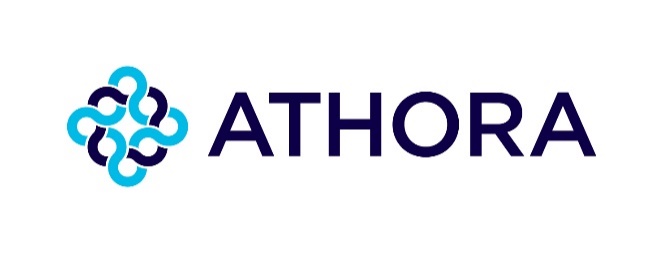 Athora Belgium verwerft een closed book portefeuille van NN Insurance BelgiumBrussel, 8 november 2021 – Athora Belgium NV/SA (Athora Belgium), filiaal in volle eigendom van levensverzekeringengroep Athora Holding Ltd. (Athora), maakt vandaag bekend dat na een periode van exclusieve onderhandelingen een akkoord werd bereikt met NN Insurance Belgium NV/SA aangaande de overname van een closed book portefeuille van individuele levensverzekeringen.  Deze portefeuille vertegenwoordigt € 3,3 miljard aan activa in beheer.  Deze aankondiging volgt op een eerdere persmededeling van 8 oktober 2021. Er wordt niet gecommuniceerd over de modaliteiten van de deal. De transactie zal naar verwachting medio 2022 afgerond worden, afhankelijk van de vereiste goedkeuringen door de bevoegde toezichthouders. ##Meer informatieMediarelaties  België 						Alle andere marktenBruno Peelman					Sam Turvey/ Vikki Kosmalska Athora Belgium					Maitland/amo +32 472 30 40 88 				+44 207 379 5151bruno.peelman@athora.com			athora@maitland.co.uk Over Athora BelgiumAthora Belgium NV is in België actief sinds 1901. De onderneming telt 220 medewerkers, bedient om en bij de 200.000 klanten en biedt een brede waaier levensverzekeringen aan via een netwerk van meer dan 500 onafhankelijke makelaars in heel België. In 2020 bedroeg het totaal van de premie-inkomsten ongeveer € 505,7 miljoen. De activaportefeuille heeft een waarde van ongeveer € 7,4 miljard. In november 2019 werd aangekondigd dat de schadeverzekeringsactiviteit van Athora Belgium verkocht zal worden aan Baloise Belgium nv. Deze verkoop werd op 31 mei 2020 afgerond. Meer informatie op www.athora.com/be. Over Athora Holding Ltd.Athora is een levens- en herverzekeringsgroep die volledig op de Europese markt focust. Wij leggen ons toe op de grote en aantrekkelijke traditionele spaar- en pensioenverzekeringsmarkt, met de ambitie om een toonaangevende leverancier van gewaarborgde levensverzekerings- en pensioenproducten in Europa te worden. Wij komen tegemoet aan de behoeften van individuele en corporate klanten die blijven vragen naar producten die een veilige return bieden, en leveren daarnaast innovatieve M&A- en herverzekeringsoplossingen aan andere verzekeraars die hun kapitaalpositie wensen te verbeteren of strategische veranderingen willen inzetten. Athora's belangrijkste dochterondernemingen zijn Athora Netherlands N.V. (Amstelveen, Nederland), Athora Belgium N.V./S.A. (Brussel, België), Athora Lebensversicherung AG (Wiesbaden, Duitsland), Athora Ireland plc (Dublin, Ierland) en Athora Life Re Ltd. (Bermuda). Athora’s overname van de Italiaanse levensverzekeraar Amissima Vita S.p.A. zal naar verwachting in de eerste helft van 2022 voltooid geraken (afhankelijk van het groene licht vanwege de regelgevers). Athora Group heeft ongeveer 2.300 mensen in dienst en telt ongeveer 2,3 miljoen klanten met (op 30 juni 2021) € 79 miljard activa in beheer. Meer informatie op www.athora.com. 